LOST DOGLOST DOG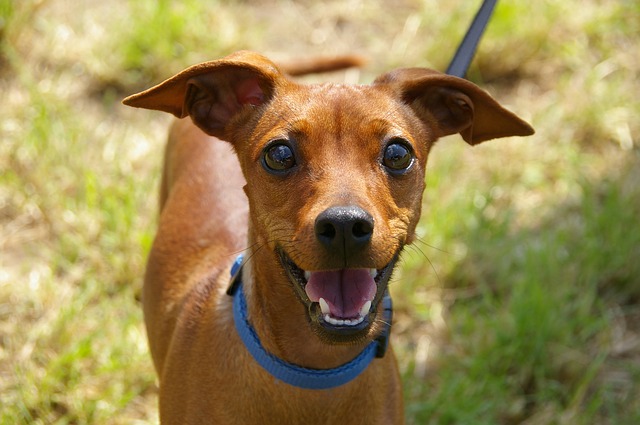 ADDITIONAL DETAILNAME :
SEX :AGE :BREED :WEIGHT :HEIGHT :COLOR :UNIQUE SIGN :[PUT OTHER IMPORTANT INFORMATION HERE]LAST SEEN :TEXT 1TEXT 2TEXT 3IF YOU HAVE INFORMATION PLEASE CONTACT(Phone Number)IF YOU HAVE INFORMATION PLEASE CONTACT(Phone Number)